ПРОЄКТ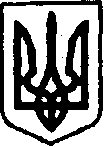 УКРАЇНАКЕГИЧІВСЬКА СЕЛИЩНА РАДАLХ  СЕСІЯ VIIІ СКЛИКАННЯРІШЕННЯ_____________________                 смт Кегичівка                             №           Про надання згоди Відділу освіти, молоді та спорту Кегичівської селищної ради              на укладення договору З метою збереження комунального майна та можливості його використання в соціальних цілях, керуючись статтями 4, 10, 25-26, 42, 46, 59, 60 Закону України «Про місцеве самоврядування в Україні», Кегичівська селищна радаВИРІШИЛА: Надати згоду та уповноважити Відділ освіти, молоді та спорту Кегичівської селищної ради в особі начальника (Світлана КОРСУН)                   на укладення договору для встановлення твердопаливного котла                            з комплектуючими в котельні Комунального закладу "Власівська гімназія" Кегичівської селищної ради в рамках раніше виділених коштів у сумі                           295 000 грн. Контроль за виконанням даного рішення покласти на постійні комісії                  з питань бюджету, фінансів, соціально-економічного розвитку та комунальної власності Кегичівської селищної ради (голова комісії Вікторія ЛУЦЕНКО)        та з гуманітарних питань, фізичної культури та спорту, молодіжної політики охорони здоров’я та соціального захисту населення Кегичівської селищної ради (голова комісії Валентин ЧЕРНІКОВ).Кегичівський селищний голова                                             Антон ДОЦЕНКО